 АДМИНИСТРАЦИЯ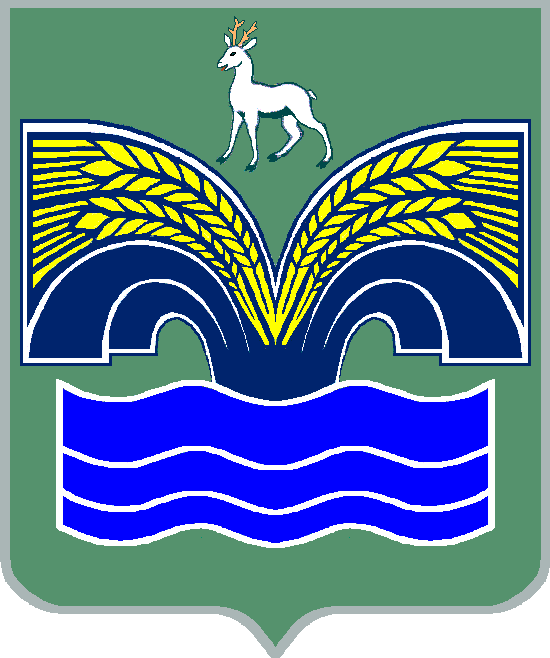 МУНИЦИПАЛЬНОГО РАЙОНА КРАСНОЯРСКИЙСАМАРСКОЙ ОБЛАСТИРАСПОРЯЖЕНИЕот  20.04.2020 №190-рО внесении изменений в План-график проведения публичных обсуждений правоприменительной практики в администрации муниципального района Красноярский Самарской области по видам муниципального контроля на 2020 год, утвержденный распоряжением администрации муниципального района Красноярский Самарской области от 19.12.2019 № 141-р В целях обеспечения санитарно-эпидемиологического благополучия населения на территории муниципального района Красноярский Самарской области, в соответствии с п. 3 ч. 4 ст. 36 Федерального закона от 06.10.2003 №131-ФЗ «Об общих принципах организации местного самоуправления в Российской Федерации», п. 5 ст. 44 Устава муниципального района Красноярский Самарской области, принятого решением Собрания представителей муниципального района Красноярский Самарской области от 14.05.2015 № 20-СП, в целях обеспечения реализации плана мероприятий («дорожной карты») по совершенствованию муниципального контроля (надзора) в Самарской области, для обеспечения обратной связи с подконтрольными субъектами и эффективного целенаправленного информирования подконтрольных субъектов по вопросам соблюдения обязательных требований,1. Внести изменения в План–график проведения публичных обсуждений правоприменительной практики в администрации муниципального района Красноярский Самарской области по видам муниципального контроля на 2020 год, утвержденный распоряжением администрации муниципального района Красноярский Самарской области от 19.12.2019 №141-р «Об утверждении Плана-графика проведения публичных обсуждений правоприменительной практики в администрации муниципального района Красноярский Самарской области по видам муниципального контроля на 2020 год» согласно приложению к настоящему распоряжению.2. Опубликовать настоящее распоряжение в газете «Красноярский вестник» и разместить на официальном сайте администрации муниципального района Красноярский Самарской области в сети Интернет.3. Настоящее распоряжение вступает в силу со дня его официального опубликования.Глава района                                                                               М.В.БелоусовМинченя 21526                                                        ПРИЛОЖЕНИЕ 1                                                           к распоряжению администрациимуниципального районаКрасноярский Самарской областиот 20.04.2020  № 190-рПлан-график проведения публичных обсуждений правоприменительной практики в администрации муниципального района Красноярский Самарской области по видам муниципального контроля на 2020 год№п/пНаименование вида муниципального контроляНаименование отраслевого (функционального) органа, структурного подразделения или должностного лица, ответственного за проведение муниципального контроляДата проведения публичный обсуждений1.Муниципальный контроль за сохранностью автомобильных дорог местного значения вне границ населенных пунктов в границах муниципального районаМКУ-управление строительства и жилищно-коммунального хозяйства администрации муниципального района Красноярский Самарской областимарт 2020 года декабрь 2020 года2.Муниципальный жилищный контрольМКУ-управление строительства и жилищно-коммунального хозяйства администрации муниципального района Красноярский Самарской областиавгуст 2020 годадекабрь 2020 года3.Муниципальный земельный контрольКомитет по управлению муниципальной собственностью администрации муниципального района Красноярский Самарской областииюнь 2020 годаоктябрь 2020 года4.Муниципальный контроль в области торговой деятельностиУправление потребительского рынка администрации муниципального района Красноярский Самарской областииюль 2020 годаноябрь 2020 года